Педагогический анализ результатов Федерального интернет-экзамена для выпускников бакалавриата (ФИЭБ)Основные показатели проведения ФИЭБ-2017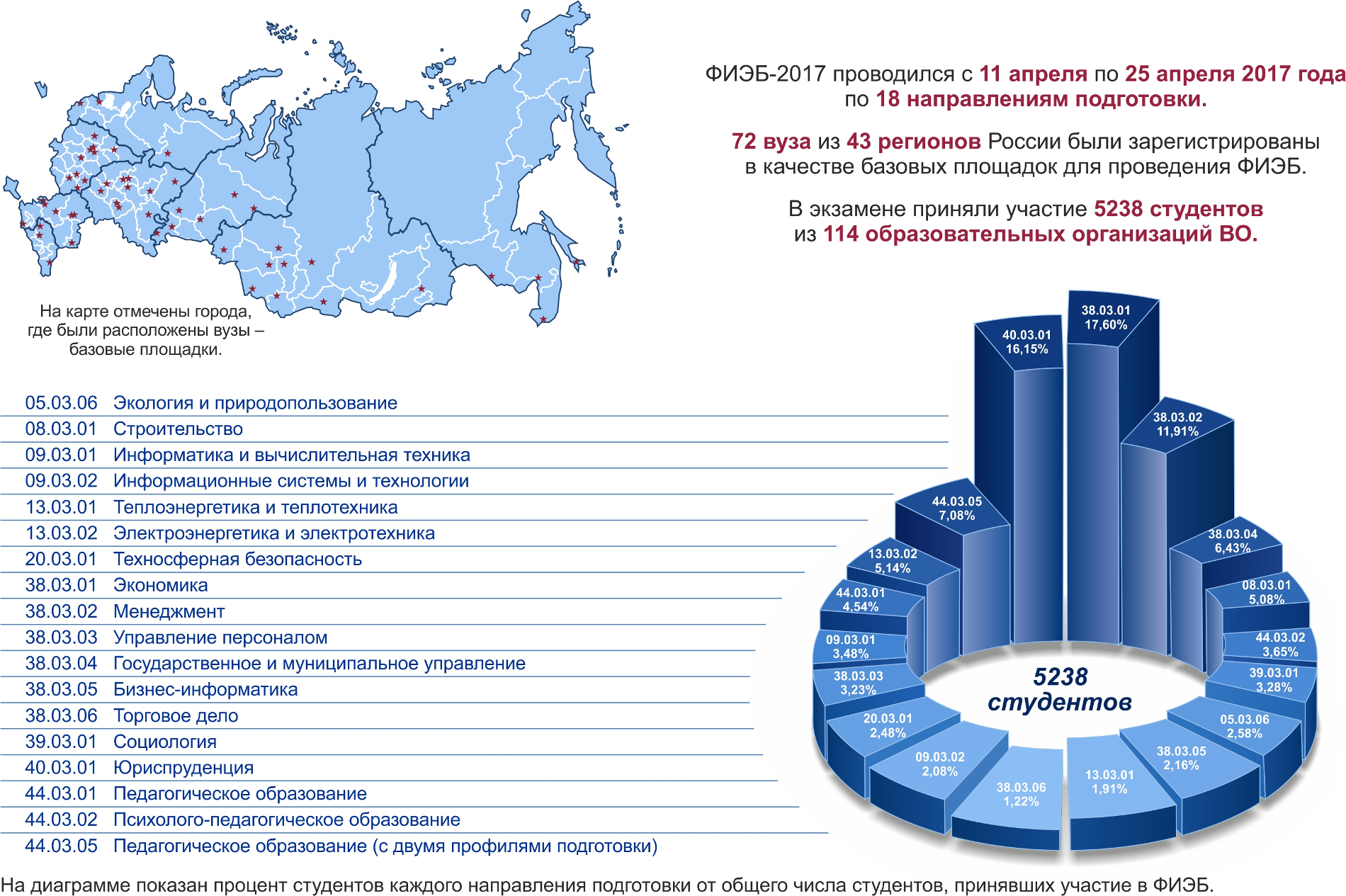 Количественные показатели участия в ФИЭБ-2017Показатели участия образовательных организацийВ Федеральном интернет-экзамене для выпускников бакалавриата приняли участие 5238 студентов образовательных организаций высшего образования. На рисунке 2.1 по каждому направлению подготовки (НП) приведена информация о количестве студентов и вузов – базовых площадок (указано в скобках).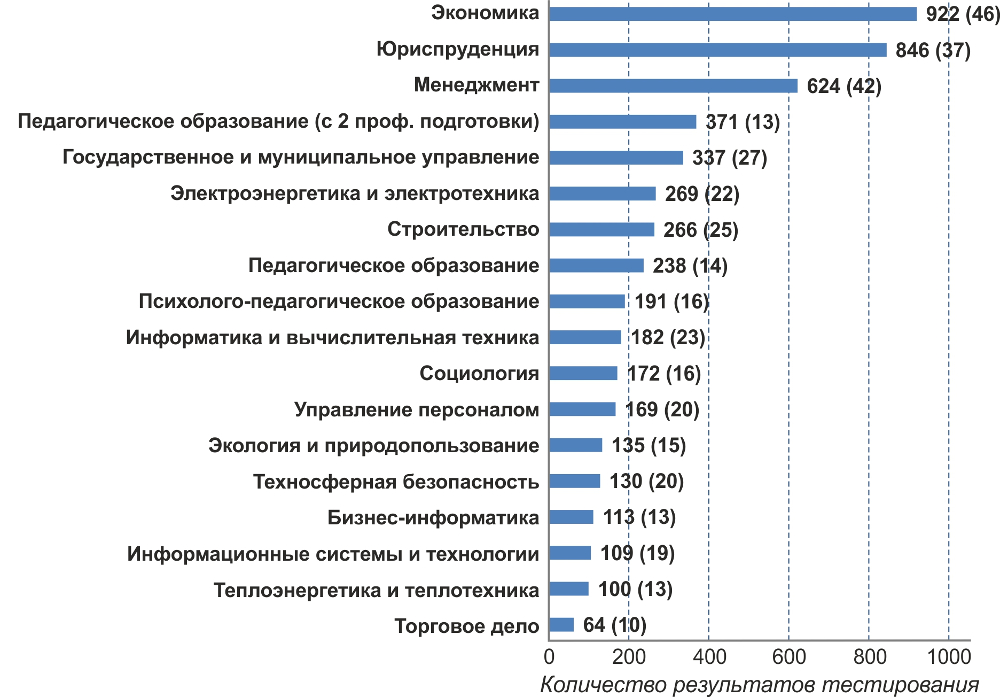 Рисунок 2.1 – Распределение результатов тестирования 
студентов по направлениям подготовкиВ соответствии с «Положением о подготовке, организации и проведении Федерального интернет-экзамена для выпускников бакалавриата (ФИЭБ)» каждый студент, принявший участие в ФИЭБ, получил именной сертификат (рисунок 2.2).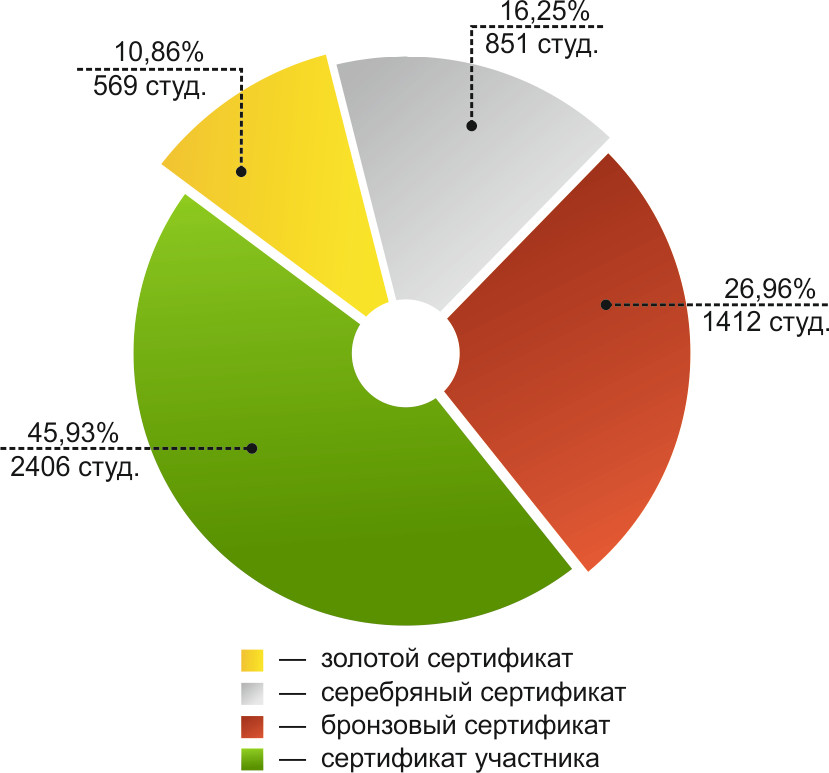 Рисунок 2.2 – Диаграмма распределения сертификатовПоказатели участия ЮФУВ Федеральном интернет-экзамене для выпускников бакалавриата приняли участие 256 студентов ЮФУ
по 11 направлениям подготовки (рисунок 2.3).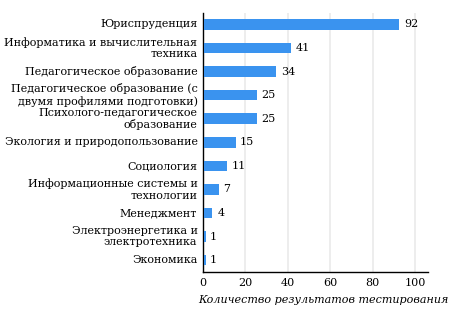 Рисунок 2.3 – Распределение результатов тестирования 
студентов по направлениям подготовкиСравнение распределения сертификатов, выданных студентам ЮФУ и вузов-участников, по показателю «Доля студентов, получивших именной сертификат», представлено на рисунке 2.4.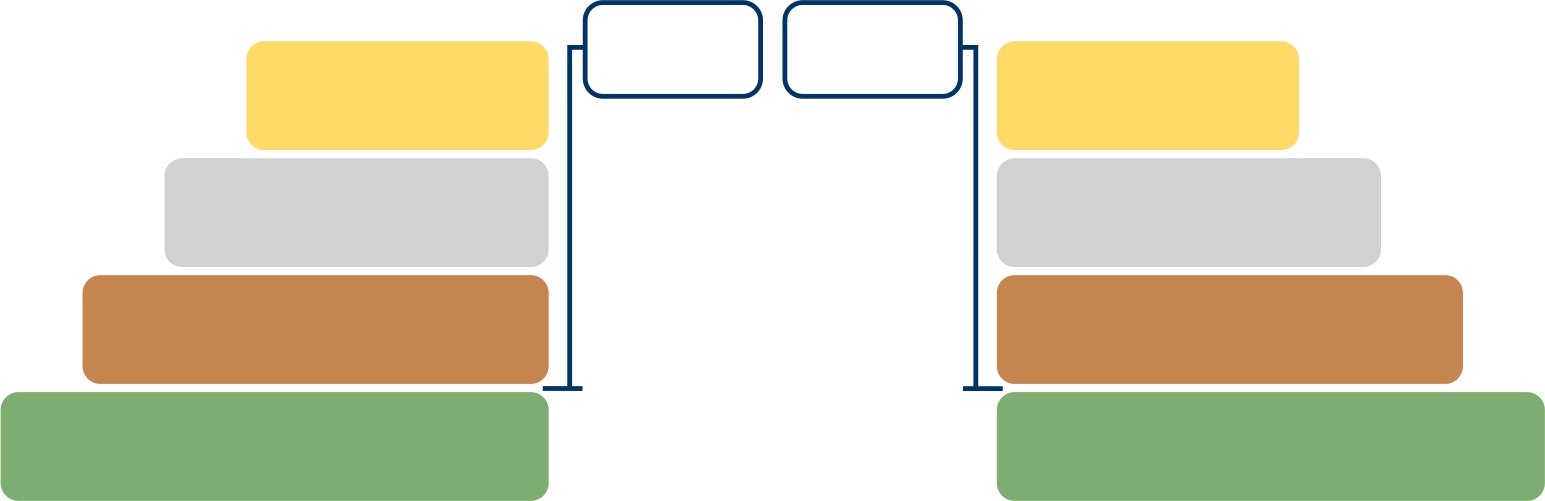 Рисунок 2.4 – Распределение сертификатовИсходя из данных рисунка 2.4, можно сделать вывод об успешных результатах, продемонстрированных студентами ЮФУ.Доля студентов, получивших именной сертификат уровней золотой, серебряный и бронзовый, превышает 50%. При этом доля студентов, получивших сертификат участника, составила 46,5%.В таблице 2.1 приведены данные о количестве именных сертификатов, выданных студентам ЮФУ по направлениям подготовки (соответственно уровням сертификата: золотой, серебряный, бронзовый и сертификат участника).Таблица 2.1 – Количество сертификатов студентов ЮФУНаправление подготовки 40.03.01 ЮриспруденцияРаспределение результатов тестирования студентов в целомВ Федеральном интернет-экзамене для выпускников бакалавриата приняли участие 92 студента ЮФУ 
по направлению подготовки 40.03.01 Юриспруденция.На рисунке 3.64 представлено наложение результатов тестирования студентов ЮФУ на общий фон результатов студентов всех вузов – участников ФИЭБ (НП 40.03.01 Юриспруденция) по показателю «Доля студентов по проценту набранных баллов за выполнение ПИМ».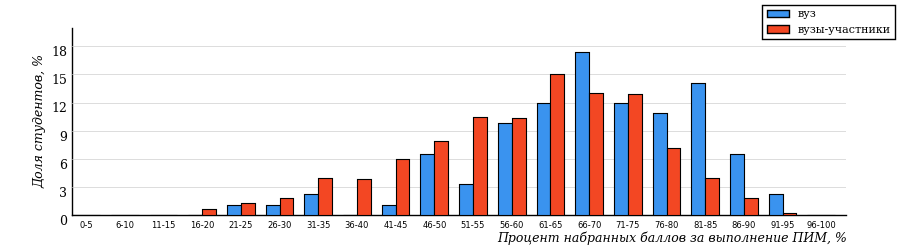 Рисунок 3.64 – Распределение результатов тестирования студентов вуза
с наложением на общий результат вузов-участников
НП Юриспруденция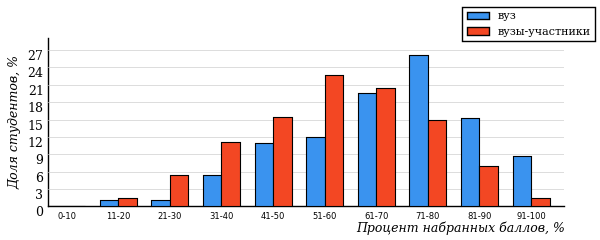 Рисунок 3.65 – Распределение результатов тестирования студентов вуза
с наложением на общий результат вузов-участниковНП Юриспруденция
Часть 1 ПИМ (100% – 40 баллов ПИМ)
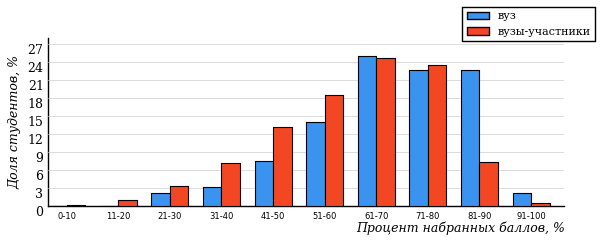 Рисунок 3.66 – Распределение результатов тестирования студентов вуза
с наложением на общий результат вузов-участников
НП Юриспруденция
Часть 2 ПИМ (100% – 60 баллов ПИМ)Результаты решения заданий части 1 ПИМ студентами ЮФУ отражают более высокий уровень теоретической подготовки по сравнению с уровнем подготовки студентов вузов-участников (рисунок 3.65).Результаты решения кейс-заданий части 2 ПИМ студентами ЮФУ отражают более высокий уровень практико-ориентированной подготовки по сравнению с уровнем подготовки студентов вузов-участников (рисунок 3.66).В таблице 3.22 представлена информация о соответствии баллов, набранных за выполнение ПИМ, уровню сертификата по данному направлению подготовки (согласно «Положению о подготовке, организации и проведении Федерального интернет-экзамена для выпускников бакалавриата (ФИЭБ)»).Таблица 3.22 – Соответствие баллов за выполнение ПИМ уровню сертификата (НП Юриспруденция)Сравнение распределения результатов тестирования студентов ЮФУ и вузов-участников НП 40.03.01 Юриспруденция по показателю «Доля студентов, получивших именной сертификат» представлено на рисунке 3.67.                ЮФУ	вузы-участникиРисунок 3.67 – Распределение сертификатов
НП ЮриспруденцияРезультат выполнения заданий ПИМ (уровень сертификата) свидетельствует о качестве подготовки бакалавров по данному направлению в ЮФУДоля студентов, получивших именной сертификат уровней золотой, серебряный, бронзовый, превышает 50%.Данное распределение позволяет сформулировать предположение о выполнении требований ФГОС в части обеспечения качества подготовки бакалавров по данному направлению (вывод сформулирован только для выборки студентов вуза по данному НП, участвовавших в ФИЭБ). В таблице 3.23 приведены данные о количестве именных сертификатов студентов ЮФУ в сравнении с вузами – участниками ФИЭБ, показан процент от общего количества выданных сертификатов по данному направлению подготовки.Таблица 3.23 – Количество именных сертификатов, выданных студентам ЮФУ и вузов-участников
(НП Юриспруденция)Анализ уровня сформированности профессиональных компетенций выпускниковПродемонстрированные студентами результаты ФИЭБ позволяют сформулировать предположение об уровне сформированности профессиональных компетенций выпускников (таблица 3.24).Таблица 3.24 – Уровень сформированности профессиональных компетенций студентов (выпускников) ЮФУ и вузов-участников
(НП Юриспруденция)ПРИМЕЧАНИЕ:Студент (выпускник) демонстрирует высокий уровень сформированности профессиональных компетенций по виду профессиональной деятельности, если процент набранных баллов за выполнение соответствующего кейс-задания составляет не менее 70% от максимального балла за данный кейс.Студент демонстрирует базовый уровень сформированности профессиональных компетенций по виду профессиональной деятельности, если процент набранных баллов за выполнение соответствующего кейс-задания составляет не менее 50% баллов и меньше 70% от максимального балла за данный кейс.Студент демонстрирует низкий уровень сформированности профессиональных компетенций по виду профессиональной деятельности, если процент набранных баллов за выполнение соответствующего кейс-задания составляет меньше 50% от максимального балла за данный кейс.вуз                    вузы-участникиКод 
направления 
подготовкиНаименование 
направления подготовкиКоличество сертификатов по уровнямКоличество сертификатов по уровнямКоличество сертификатов по уровнямКоличество сертификатов по уровнямВсегоКод 
направления 
подготовкиНаименование 
направления подготовкизолотойсеребряныйбронзовыйсертификат участникаВсего05.03.06Экология и природопользование32371509.03.01Информатика и вычислительная техника058284109.03.02Информационные системы и технологии0007713.03.02Электроэнергетика и электротехника0010138.03.01Экономика0001138.03.02Менеджмент0301439.03.01Социология02451140.03.01Юриспруденция281426249244.03.01Педагогическое образование068203444.03.02Психолого-педагогическое образование275112544.03.05Педагогическое образование (с двумя профилями подготовки)1451525ВсегоВсего344360119256Уровень сертификатаИнтервал балловЗолотой[78; 100]Серебряный[71; 77]Бронзовый[62; 70]Сертификат участника[0; 61]Уровень сертификатаКоличество сертификатовКоличество сертификатовПроцент сертификатов студентов ЮФУ 
от общего числа сертификатовпо данному НПУровень сертификатавузвузы-участникиПроцент сертификатов студентов ЮФУ 
от общего числа сертификатовпо данному НПЗолотой288532,9%Серебряный1413410,4%Бронзовый2621412,1%Сертификат участника244135,8%Всего9284610,9%Вид
профессиональной
деятельностиСовокупность профессиональных компетенций 
в соответствии 
с видом профессиональной деятельностиПроцент студентов на уровне
сформированности профессиональных компетенций, %Процент студентов на уровне
сформированности профессиональных компетенций, %Процент студентов на уровне
сформированности профессиональных компетенций, %Процент студентов на уровне
сформированности профессиональных компетенций, %Процент студентов на уровне
сформированности профессиональных компетенций, %Процент студентов на уровне
сформированности профессиональных компетенций, %Процент студентов 
на уровне не ниже базового, %Процент студентов 
на уровне не ниже базового, %Вид
профессиональной
деятельностиСовокупность профессиональных компетенций 
в соответствии 
с видом профессиональной деятельностивысокомвысокомбазовомбазовомнизкомнизкомПроцент студентов 
на уровне не ниже базового, %Процент студентов 
на уровне не ниже базового, %Вид
профессиональной
деятельностиСовокупность профессиональных компетенций 
в соответствии 
с видом профессиональной деятельностиЮФУвузы-участникиЮФУвузы-участникиЮФУвузы-участникиЮФУвузы-участникиНормотворческая деятельностьПK-170,453,919,728,99,917,290,182,8Правоприменительная деятельностьПK-2 – ПK-758,242,528,631,813,225,786,874,3Правоохранительная деятельностьПK-8 – ПK-1341,130,627,434,331,535,168,564,9Экспертно-консультационная деятельностьПК-14 – ПК-1678,047,512,227,79,824,890,275,2